BUY A BRICK 1, 2, or 3 lines PLEASE MAKE A COPY OF THIS FORM! Click File, Make a Copy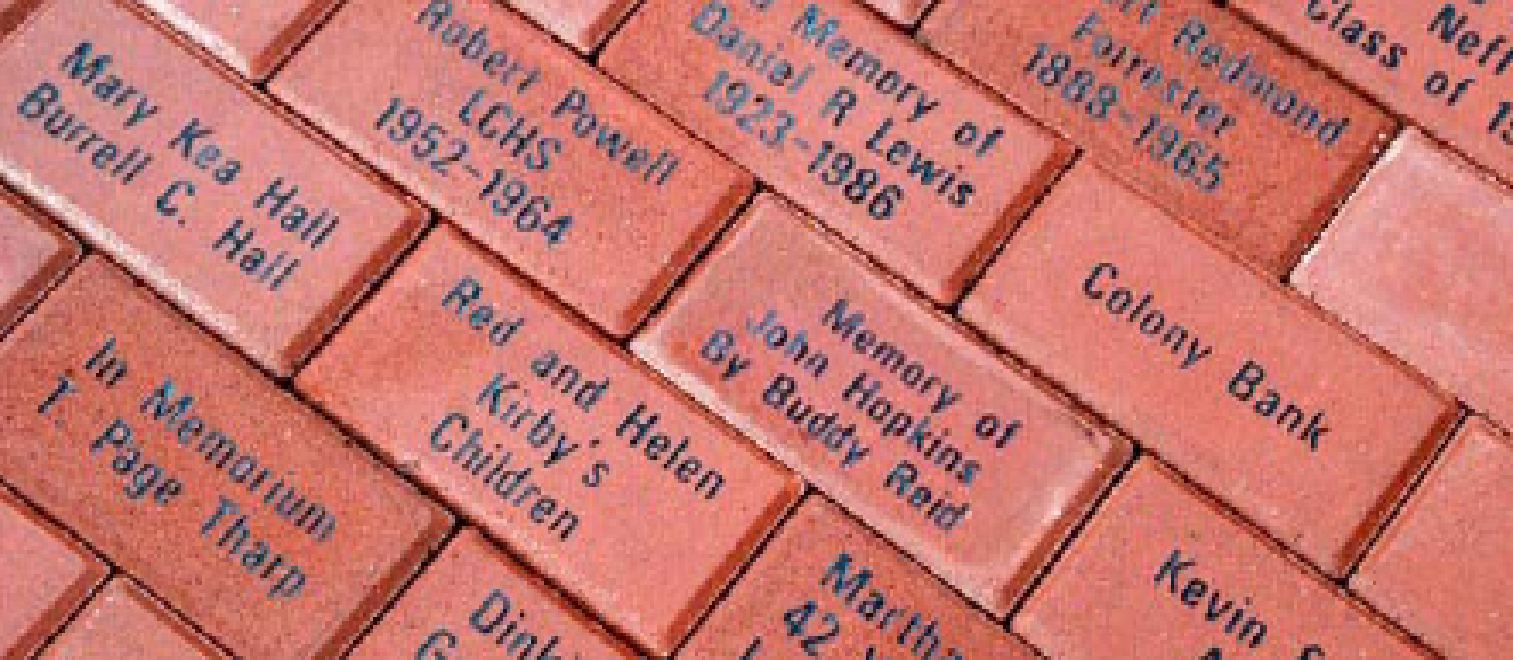 Leave Your Legacy at thePEACH Rain Garden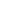 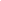 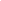 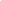 WESUPPORTPEACHJOHNANDJANETHESMITHFAMILY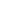 